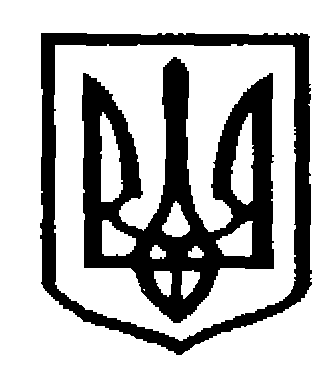 У К Р А Ї Н АЧернівецька міська радаУправління  освітивул. Героїв Майдану, 176, м. Чернівці, 58029 тел./факс (0372) 53-30-87  E-mail: osvitacv@gmail.com  Код ЄДРПОУ №02147345      З метою впорядкування документів щодо передачі навчального майна з предмета «Захист України» між закладами загальної середньої освіти, керівникам закладів необхідно подати до 15.04.2024 Управлінню комунальної власності міської ради лист-клопотання.        Гімназії подають лист-клопотання з проханням дозволити зняти з обліку закладу таке майно та передати  у  ліцей №___, зазначивши перелік майна, інвентаризаційний номер та його вартість.  Ліцеї подають  лист-клопотання,  з переліком майна, інвентаризаційними номерами та його вартістю, з проханням дозволити передати на їх баланс відповідне майно з гімназії №___.        Розподіл навчального майна додається.Начальник  Управління                                                              Ірина ТКАЧУКФедюк Р.Ю.  Керівникам закладів загальної середньої освіти 